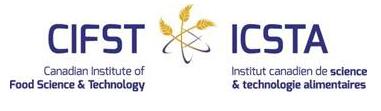 RÈGLES ET RÈGLEMENTS POUR LES EXPOSANTS DE L’ICSTA SECTION QUÉBECSALON DES FOURNISSEURS 2023La Section du Québec de l’ICSTA requiert que tous les exposants signent une entente au sujet des Règles et Règlementspour les exposants. Les exposants doivent se conformer à la liste de règlements suivante. ICSTA section-Québec demandeque LES EXPOSANTS PRENNENT CONNAISSANCE DE CES RÈGLEMENTS ET CONFIRMENT LEUR ACCEPTATION DECEUX-CI EN SIGNANT AU BAS DU PRÉSENT FORMULAIRE ET EN LE RETOURNANT À icsta.quebec@gmail.com1) Espace St-Hyacinthe acceptera les kiosques avant le début de l’exposition, soit le 12 avril 2023 de 9h00 à 13h00. Adresse de livraison : 2670 Beauparlant, St-Hyacinthe (QC)
J2S 4M8   Au quai de chargement. Pas de réfrigération sur place.2) Il n’y aura pas de frais pour les exposants qui apportent leur matériel le matin du salon.  Veuillez utiliser le quai de chargement, il y aura des chariots pour transporter votre kiosque dans la salle. Les présentoirs ne doivent pas être apposés sur des recouvrements qui ne sont pas résistants au feu. Si vous apportez votre propre nappe et/ou votre sous-jupe, elles doivent être résistantes au feu.3) Aucune substance liquide ou matière combustible, inflammable, explosive ou corrosive n’est permise dans le hall d’exposition, mise à part les « Sterno » pour les réchauds. Un raccord électrique est offert au coût supplémentaire de 200$/raccord avant le 27 mars 2023 et 225$/raccord après le 27 mars 2023.4) Aucun présentoir et/ou kiosque ne peut être fixé aux tentures, aux lampes, aux chandeliers ou aux décorations murales, ou encore suspendu au plafond. Lors du montage de son kiosque, l’exposant ne fixera aucune punaise, clou, crampon ou agrafe sur n’importe quelle surface, et n’apposera pas d’adhésifs sur aucune des surfaces dans la salle d’exposition. Seule l’utilisation de ruban-cache est permise.5) Les ballons à l’hélium sont STRICTEMENT défendus.6) Kiosques : Tous les kiosques doivent être érigés et installés de façon sécuritaire afin de ne pas représenter un risque pour un autre exposant ou pour un visiteur. Chaque emplacement contiendra une table de 72" par 30", recouverte d’une nappe de couleur noire ainsi que deux chaises et une poubelle. Les exposants peuvent utiliser le dessus de la table pour présenter des échantillons, des dépliants, etc. Afin d’éviter d’obstruer les autres exposants, rien ne doit dépasser la longueur de la table, l’espace entre les tables étant restreint. Les kiosques ne doivent pas dépasser 1.5 mètre au-dessus de la table. Rien ne doit être fixé aux murs. Il y aura de l’espace pour circuler derrière ou devant les tables. Une affiche sur chevalet peut être installée derrière la table. La simplicité est recommandée.7) En cas de dommages aux locaux, résultant de négligence, d’imprudence, ou de manquement aux règles énumérées ci-dessus, l’exposant sera facturé pour lesdits dommages.8) Responsabilité – L’exposant assume expressément tout risque associé à, résultant de, ou découlant de sa participation ou de sa présence à l’événement, incluant, sans limitation, tout risque de vol, blessure à la personne (incluant la mort), la propriété, l’entreprise ou les profits de l’exposant, peu importe qu’ils aient été causés par la négligence, un geste intentionnel, un accident, une catastrophe naturelle ou autrement. L’exposant a l’entière responsabilité de ses biens en ce qui a trait au vol, au dommage, ou à toute perte desdits biens, incluant toute subrogation de créance par sa compagnie d’assurance. Ni l’administration, ni la salle d’exposition, ni le service aux exposants offerts par les entrepreneurs, ni aucun de ses officiers, directeurs, actionnaires, agents, employés ou représentants ne peuvent être tenus responsables pour, et l’exposant par la présente les libère tous de, et convient de ne pas intenter des poursuites judiciaires contre aucun d’entre eux en ce qui a trait à, tous les risques, dommages    et responsabilités décrites dans ce paragraphe et dégagera l’administration de toute responsabilité pour ces risques, dommages et responsabilités.9) Assurance – L’exposant doit, entièrement et à ses frais, se procurer et soutenir une assurance multirisque et une assurance de responsabilité civile contre les réclamations pour dommages corporels ou décès et de perte, de vol ou de dommage matériels pouvant se produire avant, pendant ou après l’exposition.10) L’exposant n’a pas le droit de transférer, d’assigner, ou de sous-louer l’emplacement entier ou en partie qui lui a été assigné à moins d’entente expresse préalable avec l’administration.11) Politique d’annulation – Les demandes d’annulation de réservation d’emplacement doivent être faites par écrit.  Les annulations reçues au plus tard le 1er avril 2023 seront acceptées et un remboursement complet sera accordé à l’exposant. Aucun remboursement ne sera accordé après le 1er avril 2023.12) Aucun emplacement d’exposition n’est garanti ou réservé tant que le plein paiement ainsi que la signature de ces règles et règlements n’aient été reçus par l’organisateur. Toutes les inscriptions d’exposants seront confirmées par courriel. Les exposants ayant fait un chèque sans provision auront à débourser des frais administratifs additionnels de 50$.13) Aucune inscription ne sera acceptée après le 10 avril 2023.14) Il n'est pas permis de servir des breuvages alcoolisés en dehors de l'aire du Bistro.15) Aucune sollicitation n'est tolérée en dehors de son propre kiosque.Nous, en tant qu’exposant, avons pris connaissance et acceptons de nousconformer aux Règles et Règlements énoncés ci-dessus :THE CIFST-QUEBEC SECTION EXHIBITOR RULES AND REGULATIONSSUPPLIERS' NIGHT 2023CIFST Québec section requires all exhibitors to sign an agreement pertaining to the rules and regulations for exhibits. Exhibitors are required to abide by the following list of regulations. CIFST Québec Section asks that EXHIBITORS REVIEW THESE REGULATIONS AND ACKNOWLEDGE ACCEPTANCE OF THESE BY SIGNING BELOW IN THE SPACE PROVIDED AND RETURNING THIS FORM AT icsta.quebec@gmail.comEspace St-Hyacinthe can accept displays prior to the beginning of the event as of April 12th, 2023 from 9 am to 1 pm.  Address: 2670 Beauparlant , St-Hyacinthe (QC) J2S 4M8. Loading dock area. No refrigeration on site.There will be no charge for exhibitor’s that bring their materials themselves on the morning of the show. 
Please use the unloading dock, there will be carts to bring your displays in to the building.  Displays must not be set up on any coverings, which are not fireproof. If providing your own table coverings, skirting, etc. they must be fireproof.No combustible, flammable, explosive or corrosive liquids are allowed in the function area, except for ‘’sternos’’ for heating chafing dishes. Electricity is available at $200/outlet before March 27, 2023 and $225/outlet after March 27, 2023. No displays and/or exhibits may be attached to the drapes, lighting, chandeliers, walls or wall decorations, or hung from the ceiling. The exhibitor, in erecting its display, will not drive any thumbtacks, nails, spikes or staples into any surfaces, nor shall any adhesives on any surface in the function area be used. Masking tape only will be used to affix and apply said displays.Helium balloons are STRICTLY PROHIBITED.All displays must be maintained in a safe manner so as not to create any danger to any other exhibitor or participant at the display. Each exhibitor space will have one 72’’ by 30’’ table, with a black table cloth, two chairs and a garbage can. Exhibitors may use the table tops to display literature, samples, etc. There will be NO access to kitchen facilities for food preparation. To avoid obstructing other exhibitors, nothing may extend beyond the table length, as spacing between tables is limited. Nothing may extend higher than  above the table. Nothing may be affixed to the walls. There will be space for standing behind or in front of the tables. A freestanding sign such as an easel may be set up behind the tables. Simplicity is encouraged!Exhibitors are not allowed to charge any expenses to the organizers of the event.  Any charges incurred by the exhibitor must be paid in cash or by valid credit card at the time that the charge is incurred. A charge will be assessed against exhibitors for any damage to the premises or the carpet resulting from negligence, carelessness, or lack of adherence to the above outlined regulations.    Liability – Exhibitor expressly assumes all risks associated with, resulting from, or arising about the exhibitor’s participation or presence at the event, including, without limitation, all risks of theft, loss, harm or injury to the person (including death), property, business or profits of exhibitor, whether caused by negligence, intentional act, accident, act of God or otherwise. Exhibitor has sole responsibility for its property of any theft, damage, or other loss to such property, including any subrogation claims by its insurer. Neither the Management, nor the exhibit facility nor the exhibit service contractors, nor any of their respective officers, directors, shareholders, agents, employees or representative shall be liable for, and exhibitor hereby releases all of them from, and convents not to sue any of them with respect to, all risks, damages and liabilities described in this paragraph and will hold harmless and indemnity Management from such risks, damages and liabilities.Insurance – Exhibitor is required, at their sole cost and expense to procure and maintain comprehensive liability insurance against claims for bodily injury or death and property loss, theft or damage occurring prior to, during and after the exposition.The Exhibitor is not permitted to transfer, assign, or sublet the whole, or any part, of its assigned space unless specifically approved by Show Management.Cancellation policy – Requests for space cancellation must be in writing. Cancellations received up to April 1st, 2023 will be honoured and a full refund will be granted to the exhibitor. No refunds will be given after April 1st, 2023.No Exhibitor space is guaranteed or reserved until full payment and a signed copy of these Rules and Regulations is received by the organizer. All exhibitor registrations will be confirmed by e-mail. Exhibitors with NSF cheques will be charged a $50 administrative charge. No registration will be accepted after April 10th, 2023.No alcoholic beverages are permitted outside the Bistro area.
14) No solicitation is allowed outside your own booth.We, as an exhibitor, have read and agree to abide by the above Rules and Regulations:Nom de l’exposant (en majuscules) :                                                                                                     Date :   Nom de l’entreprise : Signature : Company Name:		                                                                                                                                     Date:Exhibitor Name (Please Print): Signature: